                   Core Content Area Teacher Nomination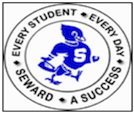                                        High Ability Learner Program                                           Seward Public SchoolsStudent Name___________________________________________   Gender_________  Grade _____________Date______________ Person(s) Completing Form__________________________________________________Curriculum Area: Math (3-12) ______             Science (5-12) _______                  Language Arts* (3-12) ________* Please attach a writing sample for Language Arts nominationsDirections: Please circle the HAL characteristics under each section that describe this student.  More than one characteristic may be circled within each section.In comparison to other HAL students you have nominated, how would you rank this nominee?Circle one overall:     Superior         High Average         Average         Below AverageAdapted from Judy Luker’s “Challenge”, Copyright @ 1992FluencyFluencyComments* Able to generate many ideas to solutions and problems* May dominate others* May have difficulty bringing task to closureFlexibilityFlexibility* Has high tolerance for ambiguity* Challenged by new ideas* Friendly and outgoing* Understands and accepts reasons for change* Anticipates outcomes* May be impatient with details or restrictions* Sometime too eager to accept new social ideas* Problems in evaluating new peer relationships* May be over-enthralled with new conceptsOriginalityOriginality* Able to express ideas in unique and unusual ways* May be considered unusual or “silly” by peers and teachers* May refuse to accept authority and be non-conformingElaborationElaboration* Able to add detail beyond expectations* May use descriptive details in excessCuriosityCuriosity* Intensely interested in a wide variety of things* Asks many questions* May interrupt or ignore classroom activities to pursue individual interestsImaginationImagination* Foresees new possibilities* Takes pleasure in intellectual activities* May be considered unproductive and “silly”KnowledgeKnowledge* Has knowledge which is unusually advanced for age* May be intolerant of others* May become inhibited in sharing informationSkillsSkills* Above average* Able to progress at a more rapid pace* Long attention span* Ability to plan, organize, execute, and judge* Goal directed and self-reliant* Preference for individualized work* May dominate others because of abilities* May be bored with routine and repetitive tasks* Resistance to interruption* Need for freedom of choice and movement* Nonconforming behavior can lead to parent and peer pressureSocial RelationshipsSocial Relationships* Relates positively to peers and adults* Keen sense of right and wrong* Awareness of global social issues* May have difficulty relating to peers and adults* May argue about their rights and want to examine conventional behavioral requirements* Need to discuss their own values and values of others by examining experiences and ideasTask CommitmentTask Commitment* Persistent, self-motivated and able to stay on task* May have difficulty bringing task to closureClassroom Achievement: Indicate the range of student’s classroom achievement.Classroom Achievement: Indicate the range of student’s classroom achievement.Classroom Achievement: Indicate the range of student’s classroom achievement.Classroom Achievement: Indicate the range of student’s classroom achievement.Classroom Achievement: Indicate the range of student’s classroom achievement.Math97-9994-9691-9385-90Lang/Rdg97-9994-9691-9385-90Science97-9994-9691-9385-90